Name________________________
 	   Date___________                  #_____ 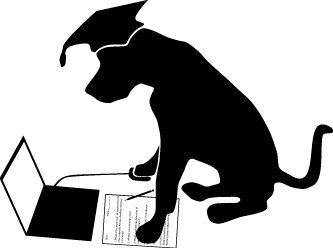                                                    7th Grade Math Basic Test 8 - http://www.prepdog.org/7th/7mb8.htm
Total correct:  ____/25Sketch a wheel of fortune spinner with 8 different shaped “pies”.  Give the odds of landing on each prize.http://www.prepdog.org/7th/7mb8.htm                                                                                            Prepdog.org- copyright 2015                                                                              #AnswerShow me how your brain works.  Explain or sketch how you solved the problem.Understanding1.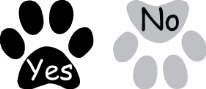 2.3.4.5.6.7.8.9.10.11.12.13.14.15.16.17.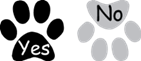 18.19.20.21.22.23.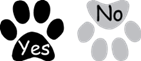 24.25.